Retro městečko  10-12. Září 2021Na této akci se prezentují děti svými dovednostmi,které získávají na kroužku MH. Zároveň probíhá nábor nových členů. .Pro dospělé je připraven koutek požární prevence, kde praktickými ukázkami prezentují naši členové prevenci předcházení požárům  a jak se chovat při mimořádných událostech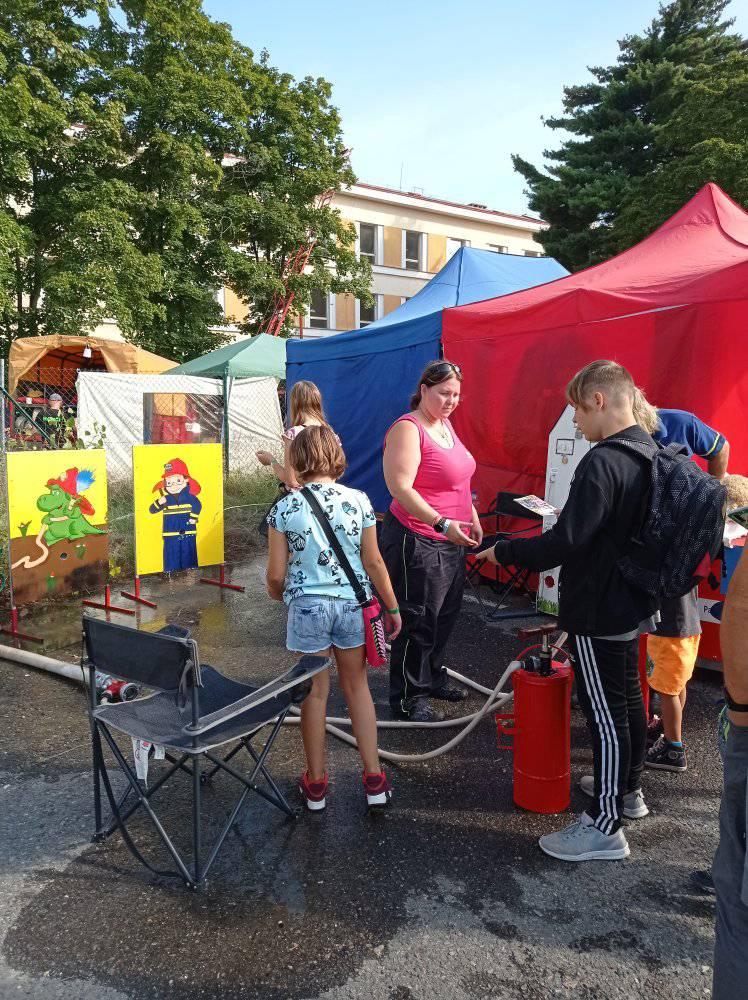 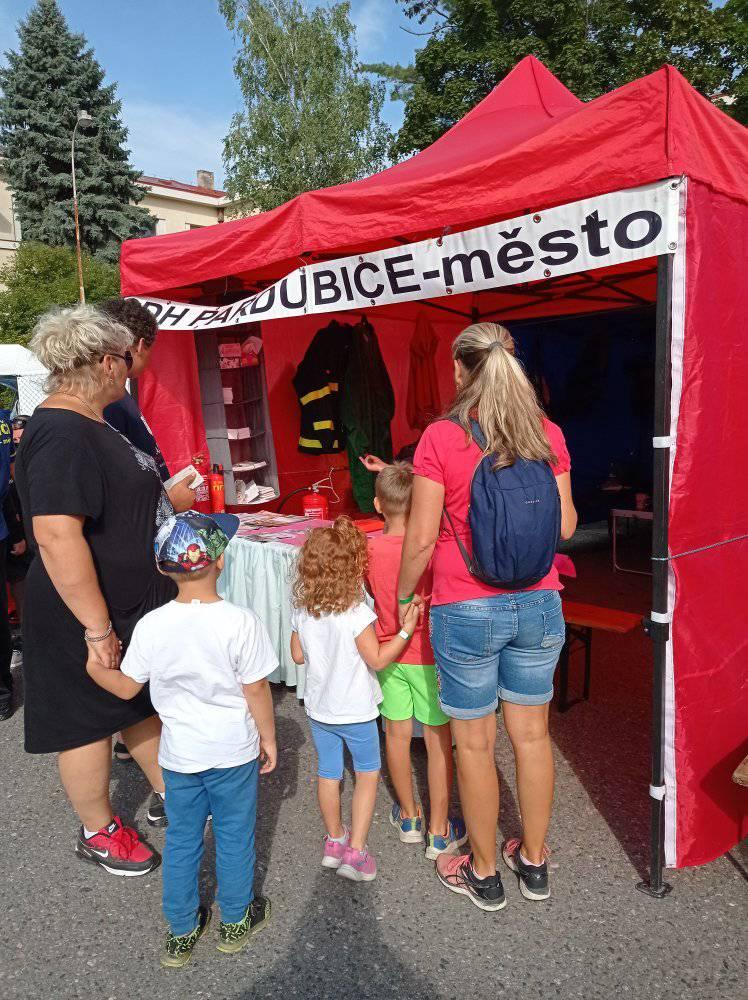 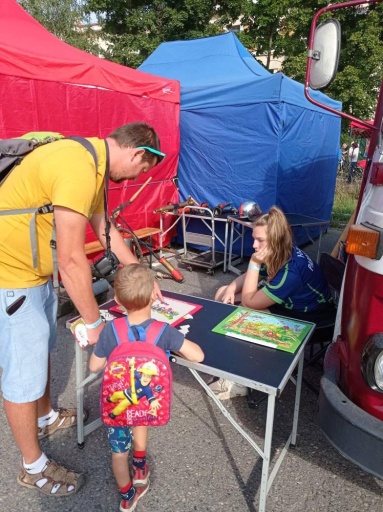 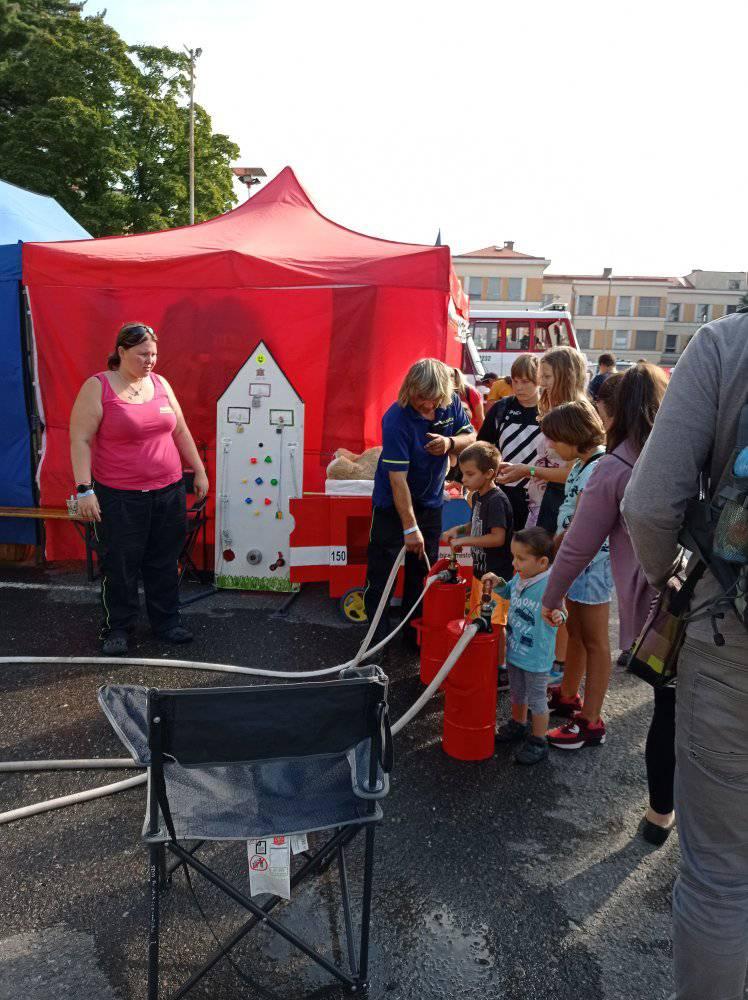 